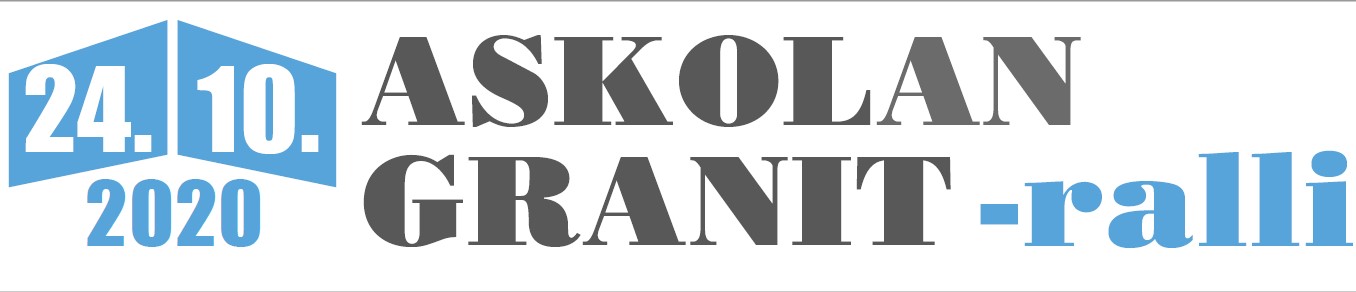 HUOLLON YHTEYSTIEDOT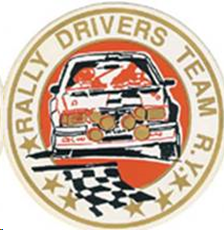 NIMIPUH.NROPAIKKAKUNTA